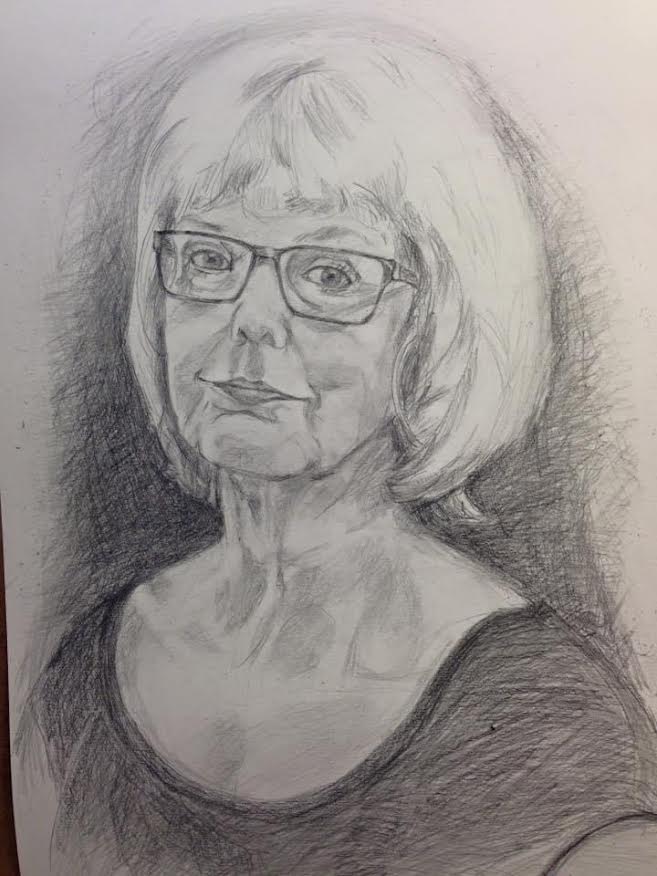 Eva-CarinAndesson(Självporträtt, blyerts2015)CVKontaktuppgifter:Eva-Carin Andersson, Sönnarslövsvägen 131, 29891 Tollarp mejla.evacarin@gmail.com                                                                            +46(0)723880028@artbyevacarin (Instagramkonto där jag publicerar min konst)Utbildning2014/15 	Elev vid Önnestads folkhögskola, Konstlinjen, Projektåret.2015/16 	Önnestads folkhögskola, Konstlinjen, heltid, 2016/17 	Önnestads Folkhögskola, Konstlinjen, Projektåret /Påbyggnadsåret 2018/19  	Önnestads Folkhögskola, Projektåret/Påbyggnadsåret ……samt ett flertal kortare kurser. Utställningar2015 	Degeberga Hembygdsgård.                                                                Sommarutställning på Gästis, Åhus2016 	Hedbergshuset, Vinslöv. Österlen Airport, Everöd2017 	Degeberga Hembygdsgård.                                                                                    Korsvirket, Åhus 2018 	Degeberga Hembygdsgård.                                                                                      Korsvirket, Åhus	                                                                                             Jurybedömd utställning Romele Konsthall, Veberöd2019  	Galleri Gauffinska gården, Kristianstad.                                               Romele Konsthall.2020	Jurybedömd utställning Romele konsthall                        Galleri Gauffinska gården2021	Korsvirket, Åhus2022	Påskutställning Lotteriboden Yngsjö2023	Påskutställning Lotteriboden YngsjöPlanerat:2024	Tyringe Konsthall 	Påskutställning, Lotteriboden Yngsjö